х. Кирова                                                                                          Об утверждении отчета об исполнении бюджета Верхнекубанского сельского поселения Новокубанского района за 9 месяцев 2019 годаРассмотрев и обсудив отчет об исполнении бюджета Верхнекубанского сельского   поселения   Новокубанского  района  за 9 месяцев 2019 года, п о с т а н о в л я ю:1.  Утвердить  отчет об исполнении бюджета Верхнекубанского сельского поселения Новокубанского района за 9 месяцев 2019 года, по доходам  22525,3 тыс. рублей, по расходам 23249,8 тыс. рублей,  по источникам внутреннего   финансирования -724,5 тыс. рублей (приложение № 1).2. Утвердить отчет об использовании средств  резервного фонда Верхнекубанского сельского поселения Новокубанского района за 9 месяцев 2019 года  (приложение № 2).3. Утвердить отчет о численности муниципальных служащих органов местного самоуправления и работников муниципальных учреждений Верхнекубанского сельского поселения Новокубанского района и фактические затраты на их денежное содержание за 9 месяцев 2019 года (приложение № 3).4.  Контроль за выполнением настоящего постановления возложить на  начальника финансово-экономического отдела администрации   Верхнекубанского сельского поселения Новокубанского района (М.Ю. Попова).5. Настоящее постановление вступает в силу со дня его официального опубликования в Информационном бюллетени «Вестник Верхнекубанского сельского поселения Новокубанского района»Глава  Верхнекубанского сельского поселения Новокубанского района                                       А.В. БрежневПриложение № 2к постановлению  администрации Верхнекубанского сельского поселения Новокубанского района                 от 02 октября 2019 года   № 57Отчет об использовании средств резервного фондаВерхнекубанского сельского поселения Новокубанского районаза  9 месяцев  2019 годаВ соответствии с решением Совета Верхнекубанского сельского поселения Новокубанского района от 03.12.2018 г № 181 «О бюджете Верхнекубанского сельского поселения Новокубанского района на 2019 год» предусмотрены средства резервного фонда в сумме 100,00 тыс. рублей.А.В. БрежневИз  резервного фонда за 9 месяцев 2019 года расходы не производились.Глава Верхнекубанского сельского поселения Новокубанского района									Приложение № 3к постановлению  администрации Верхнекубанского сельского поселения Новокубанского района от 02 октября  2019 года   № 57СВЕДЕНИЯо численности муниципальных служащих органов местного самоуправления и работников муниципальных учреждений Верхнекубанского сельского поселения Новокубанского района и фактические затраты на их денежное содержание за 9 месяцев 2019 годаГлава Верхнекубанского сельского поселенияНовокубанского района	А.В. БрежневИнформационный бюллетень «Вестник Верхнекубанского сельского поселения Новокубанского района»Информационный бюллетень «Вестник Верхнекубанского сельского поселения Новокубанского района»№ 15 от 08.10.2019 годаУчредитель: Совет Верхнекубанского сельского поселения Новокубанского района№ 15 от 08.10.2019 годаУчредитель: Совет Верхнекубанского сельского поселения Новокубанского района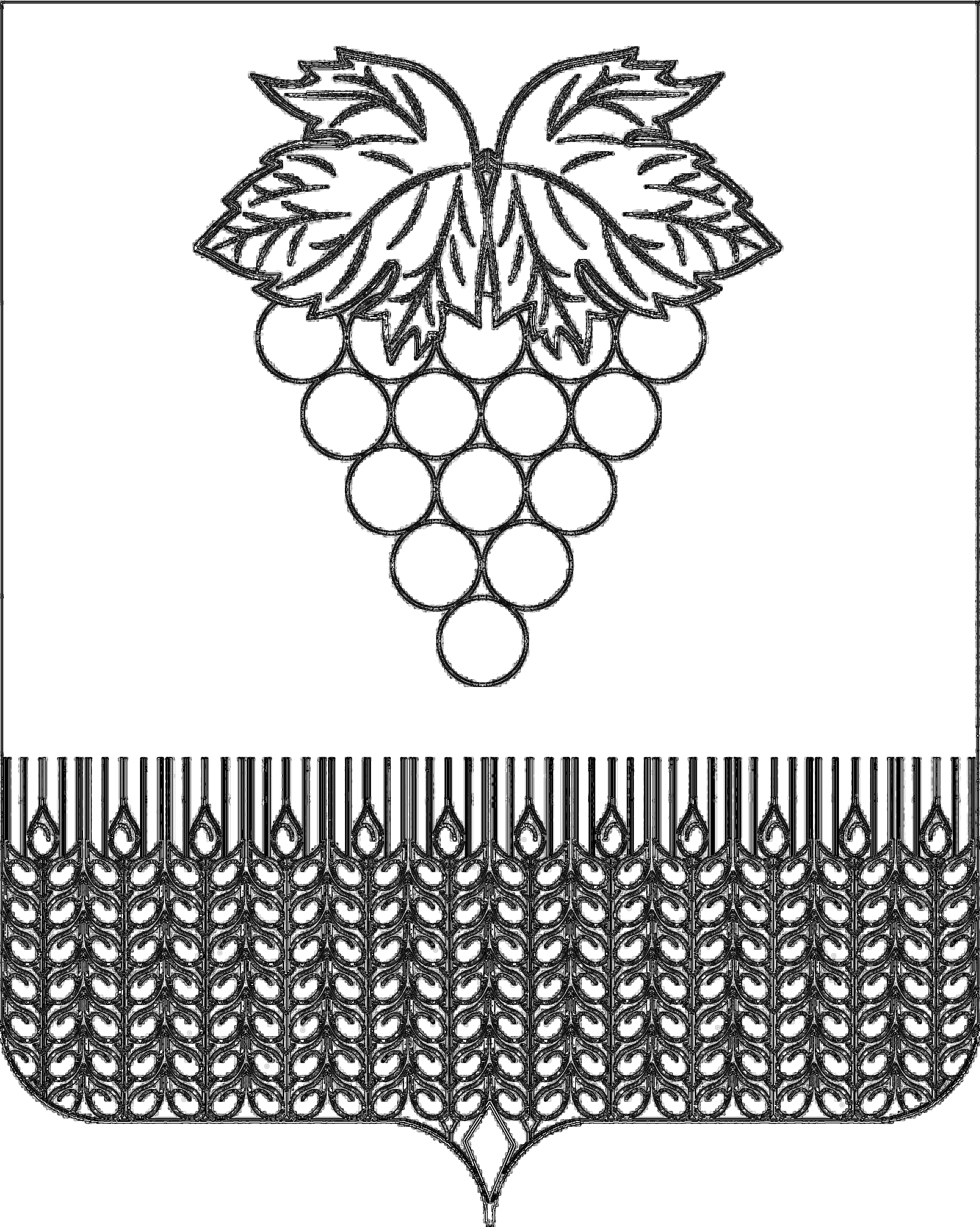 АДМИНИСТРАЦИЯ ВЕРХНЕКУБАНСКОГО СЕЛЬСКОГО ПОСЕЛЕНИЯ  НОВОКУБАНСКОГО РАЙОНАПОСТАНОВЛЕНИЕАДМИНИСТРАЦИЯ ВЕРХНЕКУБАНСКОГО СЕЛЬСКОГО ПОСЕЛЕНИЯ  НОВОКУБАНСКОГО РАЙОНАПОСТАНОВЛЕНИЕАДМИНИСТРАЦИЯ ВЕРХНЕКУБАНСКОГО СЕЛЬСКОГО ПОСЕЛЕНИЯ  НОВОКУБАНСКОГО РАЙОНАПОСТАНОВЛЕНИЕАДМИНИСТРАЦИЯ ВЕРХНЕКУБАНСКОГО СЕЛЬСКОГО ПОСЕЛЕНИЯ  НОВОКУБАНСКОГО РАЙОНАПОСТАНОВЛЕНИЕот  02.10.2019 годаот  02.10.2019 года                                          № 57                                          № 57Приложение № 1Приложение № 1Приложение № 1Приложение № 1Приложение № 1Приложение № 1                                                                                     к постановлению администрации Верхнекубанского                                                                                     к постановлению администрации Верхнекубанского                                                                                     к постановлению администрации Верхнекубанского                                                                                     к постановлению администрации Верхнекубанского                                                                                     к постановлению администрации Верхнекубанского                                                                                     к постановлению администрации Верхнекубанского                                                                                     к постановлению администрации Верхнекубанского                                                                                     к постановлению администрации Верхнекубанского                                                                                     к постановлению администрации Верхнекубанскогосельского поселения Новокубанского районасельского поселения Новокубанского районасельского поселения Новокубанского районасельского поселения Новокубанского районасельского поселения Новокубанского районасельского поселения Новокубанского районасельского поселения Новокубанского районасельского поселения Новокубанского районасельского поселения Новокубанского районаот   02 октября 2019  года    № 57от   02 октября 2019  года    № 57от   02 октября 2019  года    № 57от   02 октября 2019  года    № 57от   02 октября 2019  года    № 57от   02 октября 2019  года    № 57ОтчетОтчетОтчетОтчетОтчетОтчетОтчетОтчетОтчетОтчетОтчетоб исполнении бюджета Верхнекубанского сельского поселения Новокубанского района  за 9 месяцев 2019 годаоб исполнении бюджета Верхнекубанского сельского поселения Новокубанского района  за 9 месяцев 2019 годаоб исполнении бюджета Верхнекубанского сельского поселения Новокубанского района  за 9 месяцев 2019 годаоб исполнении бюджета Верхнекубанского сельского поселения Новокубанского района  за 9 месяцев 2019 годаоб исполнении бюджета Верхнекубанского сельского поселения Новокубанского района  за 9 месяцев 2019 годаоб исполнении бюджета Верхнекубанского сельского поселения Новокубанского района  за 9 месяцев 2019 годаоб исполнении бюджета Верхнекубанского сельского поселения Новокубанского района  за 9 месяцев 2019 годаоб исполнении бюджета Верхнекубанского сельского поселения Новокубанского района  за 9 месяцев 2019 годаоб исполнении бюджета Верхнекубанского сельского поселения Новокубанского района  за 9 месяцев 2019 годаоб исполнении бюджета Верхнекубанского сельского поселения Новокубанского района  за 9 месяцев 2019 годаоб исполнении бюджета Верхнекубанского сельского поселения Новокубанского района  за 9 месяцев 2019 годаКод дохода по бюджетной классификацииНаименование показателейНаименование показателейУтвержденные бюджетные назначенияИсполнено с начала годаИсполнено с начала годаИсполнено с начала годаНеисполненные назначенияНеисполненные назначения% исполнения% исполненияКод дохода по бюджетной классификацииНаименование показателейНаименование показателейУтвержденные бюджетные назначенияИсполнено с начала годаИсполнено с начала годаИсполнено с начала годаНеисполненные назначенияНеисполненные назначения% исполнения% исполнения12234445566XДоходы бюджета всего, в т.ч.Доходы бюджета всего, в т.ч.52386,022525,322525,322525,329860,729860,743,043,0XДоходы бюджета всего, в т.ч.Доходы бюджета всего, в т.ч.52386,022525,322525,322525,329860,729860,743,043,0000 1 00 00000 00 0000 000Налоговые и неналоговые доходыНалоговые и неналоговые доходы29081,819589,919589,919589,99491,99491,967,467,4000 1 00 00000 00 0000 000Налоговые и неналоговые доходыНалоговые и неналоговые доходы29081,819589,919589,919589,99491,99491,967,467,4000 1 01 00000 00 0000 000Налоги на прибыль, доходыНалоги на прибыль, доходы8200,05590,15590,15590,12609,92609,968,268,2000 1 01 02000 01 0000 110Налог на доходы физических лицНалог на доходы физических лиц8200,05590,15590,15590,12609,92609,968,268,2000 1 01 02010 01 0000 110Налог на доходы физических лиц с доходов, источником которых является налоговый агент, за исключением доходов, в отношении которых исчисление и уплата налога осуществляются в соответствии со статьями 227, 2271 и 228 Налогового кодекса Российской ФедерацииНалог на доходы физических лиц с доходов, источником которых является налоговый агент, за исключением доходов, в отношении которых исчисление и уплата налога осуществляются в соответствии со статьями 227, 2271 и 228 Налогового кодекса Российской Федерации8185,05537,95537,95537,92647,12647,167,767,7000 1 01 02020 01 0000 110Налог на доходы физических лиц с доходов, полученных физическими лицами зарегистрированными в качестве индивидуальных предпринимателей, нотариусов, занимающихся частной практикой, адвокатов, учредивших адвокатские кабинеты, и других лиц, занимающихся частной практикой в соответствии со статьей 227 Налогового кодекса Российской ФедерацииНалог на доходы физических лиц с доходов, полученных физическими лицами зарегистрированными в качестве индивидуальных предпринимателей, нотариусов, занимающихся частной практикой, адвокатов, учредивших адвокатские кабинеты, и других лиц, занимающихся частной практикой в соответствии со статьей 227 Налогового кодекса Российской Федерации2,00,40,40,41,61,620,020,0000 101 02030 01 0000 110Налог на доходы физических лиц с доходов, полученных физическими лицами в соответствии со статьей 228  Налогового кодекса Российской ФедерацииНалог на доходы физических лиц с доходов, полученных физическими лицами в соответствии со статьей 228  Налогового кодекса Российской Федерации11,051,851,851,8-40,8-40,8470,9470,9000 101 02040 01 0000 110Налог на доходы физических лиц в виде фиксированных авансовых платежей с доходов, полученных физическими лицами, являющимися иностранными гражданами, осуществляющими трудовую деятельность по найму на основании патента в соответствии со статьей 227.1 Налогового кодекса Российской Федерации Налог на доходы физических лиц в виде фиксированных авансовых платежей с доходов, полученных физическими лицами, являющимися иностранными гражданами, осуществляющими трудовую деятельность по найму на основании патента в соответствии со статьей 227.1 Налогового кодекса Российской Федерации 2,02,02,00,00,0000 1 0302000 00 0000 000Акцизы по подакцизным товарам(продукции), производимые на територии Россиской ФедерацииАкцизы по подакцизным товарам(продукции), производимые на територии Россиской Федерации2411,82439,72439,72439,7-27,9-27,9101,2101,2000 103 02230 01 0000 110Доходы от уплаты акцизов на дизельное топливо, подлежащие распределению между бюджетами Российской Федерации и местными бюджетами с учетом установленных диффиренцированных нормативов отчислений в местные бюджетыДоходы от уплаты акцизов на дизельное топливо, подлежащие распределению между бюджетами Российской Федерации и местными бюджетами с учетом установленных диффиренцированных нормативов отчислений в местные бюджеты741,81104,41104,41104,4-362,6-362,6148,9148,910 302 240 010 000 100Доходы от уплаты акцизов на моторные масладля дизельных или карбюраторных(инжекторных) двигателей, подлежащие распределению между бюджетами субъектов Российской Федерации и местными бюджетами с учетом установленных дифференцированных нормативов отчислений в местные бюджетыДоходы от уплаты акцизов на моторные масладля дизельных или карбюраторных(инжекторных) двигателей, подлежащие распределению между бюджетами субъектов Российской Федерации и местными бюджетами с учетом установленных дифференцированных нормативов отчислений в местные бюджеты15,08,48,48,46,66,656,056,010 302 250 010 000 100Доходы от уплаты акцизов на автомобильный бензин, подлежащие распределению между бюджетами субъектов Российской Федерации и местными бюджетами с учетом установленных дифференцированных нормативов отчислений в местные бюджетыДоходы от уплаты акцизов на автомобильный бензин, подлежащие распределению между бюджетами субъектов Российской Федерации и местными бюджетами с учетом установленных дифференцированных нормативов отчислений в местные бюджеты1655,01513,71513,71513,7141,3141,391,591,510 302 260 010 000 100Доходы от уплаты акцизов на прямогонный  бензин, подлежащие распределению между бюджетами субъектов Российской Федерации и местными бюджетами с учетом установленных дифференцированных нормативов отчислений в местные бюджетыДоходы от уплаты акцизов на прямогонный  бензин, подлежащие распределению между бюджетами субъектов Российской Федерации и местными бюджетами с учетом установленных дифференцированных нормативов отчислений в местные бюджеты-186,8-186,8-186,8186,8186,8000 1 0500000 00 0000 000Налог на совокупный доходНалог на совокупный доход202,8204,3204,3204,3-1,5-1,5100,7100,7000 1 05 03000 01 0000110Единый сельскохозяйственный налогЕдиный сельскохозяйственный налог202,8204,3204,3204,3-1,5-1,5100,7100,7000 1 05 03010 01 0000110Единый сельскохозяйственный налогЕдиный сельскохозяйственный налог202,8204,3204,3204,3-1,5-1,5100,7100,7000 1 05 03020 01 0000110Единый сельскохозяйственный налог (за налоговые периоды, истекшие до 1 января 2011 года)Единый сельскохозяйственный налог (за налоговые периоды, истекшие до 1 января 2011 года)0,00,0000 1 06 00000 00 0000000Налоги на имуществоНалоги на имущество16578,010053,910053,910053,96524,16524,160,660,6000 1 06 01000 00 0000110Налог на имущество физических  лицНалог на имущество физических  лиц578,0239,5239,5239,5338,5338,541,441,4000 1 06 01030 10 0000110Налог на имущество физических лиц, взимаемый по ставкам, применяемым к объектам налогообложения, расположенным в границах поселенийНалог на имущество физических лиц, взимаемый по ставкам, применяемым к объектам налогообложения, расположенным в границах поселений578,0239,5239,5239,5338,5338,541,441,4000 1 06 06000 00 0000110Земельный налогЗемельный налог16000,09814,49814,49814,46185,66185,661,361,3000 1 06 0603310 0000 110Земельный налог с организаций, обладающих земельным участком, расположенным в границах сельских поселений.Земельный налог с организаций, обладающих земельным участком, расположенным в границах сельских поселений.12400,09340,39340,39340,33059,73059,775,375,3000 1 06 06043 10 0000 110Земельный налог с физических лиц, обладающих земельным участком, расположенным в границах сельских поселений  (сумма платежа (перерасчеты, недоимка и задолженность по соответствующему платежу, в том числе по отмененному)Земельный налог с физических лиц, обладающих земельным участком, расположенным в границах сельских поселений  (сумма платежа (перерасчеты, недоимка и задолженность по соответствующему платежу, в том числе по отмененному)3600,0474,1474,1474,13125,93125,913,213,2000 11105025100000120Доходы получаемые ввиде арендной платы, а так же средства от продажи права на заключение договоров арендыза  земли, находящиеся в собственности сельских поселений(за исключением земельных участков муниципальных  бюджетных и автономных учреждений) Доходы получаемые ввиде арендной платы, а так же средства от продажи права на заключение договоров арендыза  земли, находящиеся в собственности сельских поселений(за исключением земельных участков муниципальных  бюджетных и автономных учреждений) 400,0400,0400,00,00,0000 11105035100000120Доходы от сдачи в аренду имущества , находящихся в оперативном управлении органов управления сельских поселений и созданных ими учреждений(за исключением имущества муниципальных  бюджетных и автономных учреждений) Доходы от сдачи в аренду имущества , находящихся в оперативном управлении органов управления сельских поселений и созданных ими учреждений(за исключением имущества муниципальных  бюджетных и автономных учреждений) 4,94,94,9-4,9-4,9000 11301995 10 0000 130Прочие доходы от оказания платных услуг(работ) получателями средств бюджетов поселенияПрочие доходы от оказания платных услуг(работ) получателями средств бюджетов поселения21,312,612,612,68,78,759,259,2000 11406025100000 430.Доходы от продажи земельных участков, находящиеся в собственности сельских поселений(за исключением земельных участков муниципальных  бюджетных и автономных учреждений) Доходы от продажи земельных участков, находящиеся в собственности сельских поселений(за исключением земельных участков муниципальных  бюджетных и автономных учреждений) 1267,91268,0 1268,0 1268,0 -0,1-0,1100,0100,0000 116 90050100000140Прочие поступления от денежных взысканий(штрафов и иных сумм в возмещение ущербаПрочие поступления от денежных взысканий(штрафов и иных сумм в возмещение ущерба6,46,46,4000 1 17 01050 10 0000430Невыясненные поступления, зачисляемые в бюджеты поселенийНевыясненные поступления, зачисляемые в бюджеты поселений000 2 00 00000 00 0000000Безвозмездные поступленияБезвозмездные поступления23304,22935,42935,42935,420368,820368,812,612,699220215001100000150Дотации бюджетам сельских поселений на выравнивание бюджетной обеспеченностиДотации бюджетам сельских поселений на выравнивание бюджетной обеспеченности2134,72134,72134,72134,70,00,0100,0100,0000 2 02 1500 2100000 150Дотации бюджетам на поддержку мер по обеспечению сбалансированности бюджетовДотации бюджетам на поддержку мер по обеспечению сбалансированности бюджетов93,993,993,993,90,00,0100,0100,099220225467100000150Субсидии бюджетам сельских поселений на обеспечение развития и укрепления материально-технической базы домов культуры с числом жителей до 50 тысяч человекСубсидии бюджетам сельских поселений на обеспечение развития и укрепления материально-технической базы домов культуры с числом жителей до 50 тысяч человек540,0540,0540,0540,00,00,0100,0100,0992 20225555 10 0000 150Субсидии бюджетам сельских поселений на реализацию программ формирование современной городской средыСубсидии бюджетам сельских поселений на реализацию программ формирование современной городской среды14366,20,00,00,014366,214366,20,00,0992 20229999 10 0000 151Прочие субсидии бюджетам сельских поселенийПрочие субсидии бюджетам сельских поселений5943,90005943,95943,90,00,0000 2 02 03000 00 0000151Субвенции бюджетам субъектов РФ и муниципальных образованийСубвенции бюджетам субъектов РФ и муниципальных образований225,5166,8166,8166,858,758,774,074,0000 2 02 35118 10 0000151Субвенции бюджетам на осуществление первичного воинского учета на территориях, где отсутствуют военные комиссариатыСубвенции бюджетам на осуществление первичного воинского учета на территориях, где отсутствуют военные комиссариаты221,7166,8166,8166,858,758,774,074,0000 2 02 35118 10 0000151Субвенции бюджетам поселений на осуществление первичного воинского учета на территориях, где отсутствуют военные комиссариатыСубвенции бюджетам поселений на осуществление первичного воинского учета на территориях, где отсутствуют военные комиссариаты221,7166,8166,8166,858,758,774,074,0000 2 02 30024 10 0000151Субвенции местным бюджетам на выполнение передаваемых полномочий  субъектов РФСубвенции местным бюджетам на выполнение передаваемых полномочий  субъектов РФ3,8 3,8 3,8 3,80,00,0100,0100,0000 2 02 30024 10 0000151Субвенции бюджетам поселений на выполнение передаваемых полномочий субъектов РФСубвенции бюджетам поселений на выполнение передаваемых полномочий субъектов РФ3,8 3,8 3,8 3,80,00,0100,0100,0ИТОГО ДОХОДОВДоходы бюджета всего:Доходы бюджета всего:52386,022525,322525,322525,329860,729860,743,043,0ИТОГО ДОХОДОВДоходы бюджета всего:Доходы бюджета всего:52386,022525,322525,322525,329860,729860,743,043,0РАСХОДЫРАСХОДЫ0100Общегосударственные вопросыОбщегосударственные вопросы9661,37231,87231,87231,82429,52429,574,974,90102Функционирование высшего должностного лица субъекта РФ и муниципального образованияФункционирование высшего должностного лица субъекта РФ и муниципального образования866,4580,7580,7580,7285,7285,767,067,00104Функционирования Правительства Российской Федерации, высших исполнительных органов государственной власти субъектов РФ, местных администрацийФункционирования Правительства Российской Федерации, высших исполнительных органов государственной власти субъектов РФ, местных администраций4248,53442,43442,43442,4806,1806,181,081,00106 Обеспечение деятельности финансовых, налоговых и таможенных органов и органов финансового надзора Обеспечение деятельности финансовых, налоговых и таможенных органов и органов финансового надзора45,045,045,045,0100,0100,0100,0100,00107.Обеспечение проведения выборов и референдумовОбеспечение проведения выборов и референдумов553,9553,9553,9553,9100,0100,00111Резервные фондыРезервные фонды100,00,00,00,0100,0100,00,00,00113Другие общегосударственные вопросыДругие общегосударственные вопросы3847,52609,82609,82609,81237,71237,767,867,80200Национальная оборонаНациональная оборона221,7163,0163,0163,058,758,773,573,50203Мобилизационная и вневойсковая подготовкаМобилизационная и вневойсковая подготовка221,7163,0163,0163,058,758,773,573,50300Национальная безопасность и правоохранительная деятельностьНациональная безопасность и правоохранительная деятельность50,046,746,746,73,33,393,493,40310Обеспечение пожарной безопасностиОбеспечение пожарной безопасности50,046,746,746,73,33,393,493,40400Национальная экономикаНациональная экономика10567,6899,3899,3899,39668,39668,38,58,50401Общеэкономические вопросыОбщеэкономические вопросы0,00,00,00,00,00,00409Дорожное хозяйство (дорожные фонды)Дорожное хозяйство (дорожные фонды)10537,6899,3899,3899,39638,39638,38,58,50412Другие вопросы в области национальной экономикиДругие вопросы в области национальной экономики30,030,030,00,00,00500Жилищно-коммунальное хозяйствоЖилищно-коммунальное хозяйство19714,83658,73658,73658,716056,116056,118,618,60501Жилищное хозяйствоЖилищное хозяйство0502Коммунальное хозяйствоКоммунальное хозяйство979,5953,1953,1953,126,426,497,397,30503БлагоустройствоБлагоустройство18735,32705,62705,62705,616029,716029,714,414,40700ОбразованиеОбразование50,020,420,420,429,629,640,840,80707Молодежная политика и оздоровление детейМолодежная политика и оздоровление детей50,020,420,420,429,629,640,840,80800Культура, кинематография и средства массовой информацииКультура, кинематография и средства массовой информации14200,010754,610754,610754,63445,43445,475,775,70801КультураКультура14200,010754,610754,610754,63445,43445,475,775,71001Пенсионное обеспечениеПенсионное обеспечение156,0108,7108,7108,747,347,369,769,71003Социальное обеспечение населенияСоциальное обеспечение населения1006Другие вопросы в области социальной политикиДругие вопросы в области социальной политики100,012,512,512,587,587,512,512,51100 Физическая культура и спорт Физическая культура и спорт30,030,030,030,00,00,0100,0100,01101 Физическая культура Физическая культура30,030,030,030,00,00,0100,0100,01200Средства массовой информацииСредства массовой информации350,0295,3295,3295,354,754,784,484,41202Периодическая печать и издательстваПериодическая печать и издательства350,0295,3295,3295,354,754,784,484,41301Обслуживание внутреннего государственного и муниципального долгаОбслуживание внутреннего государственного и муниципального долга46,028,828,828,817,217,262,662,69600ИТОГО РАСХОДОВИТОГО РАСХОДОВ55147,423249,823249,823249,831897,631897,642,242,200090000000000000000Результат исполнения бюджета(дефицит, профицит бюджета)Результат исполнения бюджета(дефицит, профицит бюджета)-2761,4-724,5-724,5-724,5-2036,9-2036,926,226,2Глава Верхнекубанского сельскогоГлава Верхнекубанского сельскогоГлава Верхнекубанского сельскогоГлава Верхнекубанского сельскогоГлава Верхнекубанского сельскогоГлава Верхнекубанского сельскогоГлава Верхнекубанского сельскогоГлава Верхнекубанского сельскогоГлава Верхнекубанского сельскогоГлава Верхнекубанского сельскогоГлава Верхнекубанского сельскогопоселения Новокубанского района                                                    А.В. Брежневпоселения Новокубанского района                                                    А.В. Брежневпоселения Новокубанского района                                                    А.В. Брежневпоселения Новокубанского района                                                    А.В. Брежневпоселения Новокубанского района                                                    А.В. Брежневпоселения Новокубанского района                                                    А.В. Брежневпоселения Новокубанского района                                                    А.В. Брежневпоселения Новокубанского района                                                    А.В. Брежневпоселения Новокубанского района                                                    А.В. Брежневпоселения Новокубанского района                                                    А.В. Брежневпоселения Новокубанского района                                                    А.В. Брежнев№ п/пНаименование учрежденияЧисленность работниковФактические затраты на их денежное содержание (рублей)1Администрация Верхнекубанского сельского поселения Новокубанского района103 063 587,0Муниципальные служащие103 063 587,02МКУК «Верхнекубанский культурно-досуговый центр»34,07 277 754,03МКУ «УОД ОМСУ и МУ Верхнекубанского с/п Новокубанского района»11,01 335 232,0Информационный бюллетень «Вестник Верхнекубанского сельского поселения Новокубанского района»Адрес редакции-издателя:352216, Краснодарский край, Новокубанский район,х. Кирова, ул.Заводская, 21Главный редактор  А.В. Брежнев Номер подписан к печати 07.10.2019 г   16-00Тираж 20 экземпляровДата выхода бюллетеня08.10.2019 г.Распространяется бесплатно